March Pre school Update: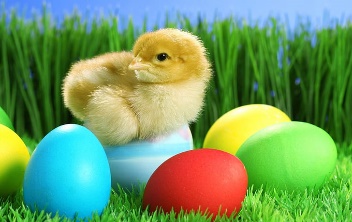 School photograph:The Impartial Reporter will be in school tomorrow ( Wednesday) to take the children’s class photo for the Nursery supplement. Please, if possible, could all children wear a school sweatshirt to school for this. Walk to school:Parents and children to meet staff at parent and child parking spaces at 8.45am on Thursday 16th and we will walk to school together. Breakfast club will run as normal for those who attend.St Patricks Day:We will be celebrating St Patrick’s day with the children on Thursday and we will be enjoying lots of ‘green’ activities. Children are welcome to wear something green to school on this day.Friday 17th: school holidaySpare clothing:Please send two pairs of socks to school to keep in your child’s drawer. It is very difficult for staff on wet days or if they have been playing with water to change children who do not have the correct clothing in their drawer. You are welcome to come into school at the start or end of a session to check your child’s drawer for spare clothing. Please ensure if wet/soiled clothes are sent home that they come back again ( particularly socks!)We have a massive amount of junk for art so we will let you know if/when we need more. Many thanksFamily picnic at Castlecoole:Unfortunately, due to other events at Castlecoole we have had to postpone our family picnic with a new date arranged for Saturday 13th May (tbc)National Trust Passes:You will remember that some months ago we gave you a family pass for local National Trust properties. This is a unique project between local Fermanagh schools and is designed to promote families getting out to explore and connect together in the outdoors. The National Trust and the Department of Education are watching this programme carefully and in order for us to secure future funding it is important for us to demonstrate that these passes are of value to families. Can I encourage you to get out and about and use these passes. There are various trails in place at Florencecourt over the Easter break and over the next few weeks we will be sending you some activities and ideas that you can use with your families at these properties and we will encourage you to send us some photos of you enjoying the properties.Big Spring clean:We are hoping to have our grounds tidied up and ready for the Summer term on Thursday 30th March. If you can give us a few hours of your time we would really appreciate it. Please let a member of staff know if you can help us. As a little incentive, one of our parents over at ‘the Crisp Shack’ (Gaol Square) has kindly offered to keep the workers going with some food… don’t miss out!!Mid term questionnaire:As part of our ongoing school development plan we have been looking at how we partner with parents in the nursery. I would really appreciate it if you could take a moment to complete this short survey. https://forms.gle/RjrtM2S1yxRUxZwi6Your opinions and thoughts matter to us as we strive to create the best possible learning environment for your little ones, so the information given anonymously through the survey will help inform our future practice. The survey will take no more than a few moments and will be open until next Mon (20th)Getting Ready to Learn:We are in the process to preparing home learning packs for your child. The activities contained in these are designed to help support your child and reinforce the learning intentions we have covered in school as detailed on your most recent report. Hopefully your child will enjoy doing some ‘homework’!We are also having an outdoor lending library built for outside the school gate. This will allow you to select and return books with your child that you can enjoy together at home.Can I draw your attention to this website RISENI - RISENI/parents (pagetiger.com)This is a fantastic website that contains lots of parent support and ideas. You will see that it says that the Nursery page is still under construction but if you click on KS1, the activities are very appropriate for our children.Easter TripWe will be travelling to Castlecoole on Tuesday 4th March for our Easter egg hunt. This will be the last day of term for the children. We usually have a visit from the Easter Bunny and have a fabulous costume for this, however, we are short of a volunteer to carry out this role! If any parent would be willing to make a short appearance as the Easter Bunny ( no talking required) please speak to Mrs Phair and we will pay you in chocolate eggs!3rd term dates for the diary:First day of new term: Monday 17th AprilFri 5th May: Coronation tea party. Parents will be invited into school more details to follow